Sightseeing in Saint PetersburgSightseeing tourCar/ bus tour of the city’s most important sights, including the Winter Palace and Palace Square, and the tip of Vasilyevsky Island, with its superb panorama of the Neva river.Duration: 3 hours • Transport: coach • Date: available dailySightseeing tour and the Peter&Paul CathedralCar/bus tour of the city’s most important sights, palaces and cathedrals, as well as the tip of Vasilyevsky Island, with its superb panorama of the Neva river.The tour will continue with a visit to the Peter and Paul Fortress and Cathedral.Duration: 4 hours • Transport: coach • Date: available dailyThe State Hermitage MuseumOccupying the enormous Winter Palace and four adjoining buildings, the Hermitage is one of the greatest palace complexes and art museums in the world, with thousands of priceless works of art, including masterpieces by Leonardo da Vinci, Titian, Rembrandt, Manet, Van Gogh, Matisse, Picasso and many other great artists.Duration: 4 hours • Transport: coach • Date: available dailyThe State Russian Museum of Fine ArtsHoused in the grand neo-Classical Mikhailov Palace, the Russian museum is the world’s largest collection of Russian art, with more than 400 000 exhibits. Duration: 4 hours • Transport: coach • Date: available dailyAurora Cruiser The ship, anchored at the Petrovskaya embankment, is believed to have done a blank shot on 25 October 1917, which symbolized the start of the Revolution. One of the most iconic St Petersburg sights.Duration: 4 hours • Transport: coach • Date: available dailyYusupov Palace, including the Rasputin roomThe palace, famous for its lavishly decorated interiors, and the grand private theatre - a scaled-down version of the city’s Mariinsky Theatre - belonged to one of Imperial Russia’s most powerful and wealthiest families. It is also connected with the death of Grigory Rasputin.Duration: 4 hours • Transport: coach • Date: available dailyCruise along the Neva riverCruise along Saint Petersburg's historic waterways; discover the city’s many canals overlooked by its most spectacular buildings, many details invisible from street level. Duration: 3 hours • Transport: on boat • Date: available dailyPushkin (Tsarskoe Selo), including Catherine’s Palace and ParkTrip to Pushkin, the summer residence of the Romanov tsars, famous for its lovely park and its opulent main palace. You will explore the stately rooms of the palace, including the great Amber Room.Duration: 5 hours • Transport: coach • Date: available dailyPushkin (Tsarskoe Selo) and PavlovskSummer residence of the Romanov tsars, including visit to Catherine’s Palace and Amber Room.Tour goes on to the neoclassical Pavlovsk palace, inspired by the French chateaux of Versailles and Chantilly, and the elegant 18th century English landscaped garden in the estate. Duration: 8 hours • Transport: coach • Date: available dailyPeterhof with Grand Palace and ParkVisit to the Grand Palace, and the famous Baroque park. With its terraces, pavilions, golden statues and above all the awe-inspiring Grand Cascade of fountains, it is truly one of the world’s great formal landscaped gardens.Duration: 6 hours • Transport: coach • Date: available dailyDuration: 4,5 hours • Transport: hydrofoil boat • Date: available daily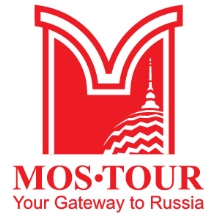 Mos-Tour, LLC45/1, Bld.1, Prechistenskaya Emb.,Moscow, Russia, 119 019+7 495 120 4554 | +7 915 430 35 73Current account: 40702978938001008973Beneficiary Bank: SBERBANK, Vavilov str. 19, Moscow, Russian FederationSWIFT: SABRRUMMwww.mos-tour.moscow/enincoming@mos-tour.moscowNo. of persons in group1-2  3 4-6  7-9  10-15 each additional person in the groupCost110 $ 120 $150 $165 $180 $20 $ for per personNo. of persons in group1-2  3 4-6  7-9  10-15 each additional person in the groupCost 155 $175 $210 $ 225 $275 $30 $ for per personNo. of persons in group1-2  3 4-6  7-9  10-15 each subsequent person in the groupCost175 $190 $ 245 $ 280 $320 $35 $ for per personNo. of persons in group1-2  3 4-6  7-9  10-15 each additional person in the groupCost170 $185 $225 $275 $315 $30 $ for per personNo. of persons in group1-2  3 4-6  7-9  10-15 each additional person in the groupCost170 $185 $225 $275 $315 $30 $ for per personNo. of persons in group1-2  3 4-6  7-9  10-15 each additional person in the groupCost155 $180 $215 $265 $ 315 $35 $ for per personNo. of persons in group1-2  3 4-6  7-9  10-15 each additional person in the groupCost120 $140 $175$215$250$30 $ for per personNo. of persons in group1-2  3 4-6  7-9  10-15 each additional person in the groupCost220 $245$360$425$575$60 $ for per personNo. of persons in group1-2  3 4-6  7-9  10-15 each additional person in the groupCost325$385$475$545$645$65 $ for per personNo. of persons in group1-2  3 4-6  7-9  10-15 each additional person in the groupCost265$290$370$485$595$65 $ for per personNo. of persons in group1-2  3 4-6  7-9  10-15 each additional person in the groupCost  $265$350$550$730$1 20080 $ for per person